ХАРКІВСЬКА ЗАГАЛЬНООСВІТНЯШКОЛА І СТУПЕНЯ № 176ХАРКІВСЬКОЇ  МІСЬКОЇ  РАДИХАРКІВСЬКОЇ ОБЛАСТІНАКАЗ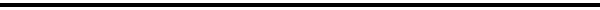 16.10.2019                                                                                       №Про підготовку до оперативного контролю за станом організаціїхарчування учнів        На виконання наказу Управління освіти адміністрації Шевченківського району Харківської міської ради від 08.10.2019 № 225 «Про здійснення оперативного контролю за станом організації харчування учнів загальноосвітніх навчальних закладів», з метою здійснення контролю за організацією якісного та повноцінного харчування учнів школи,НАКАЗУЮ:1.Заступнику директора з навчально-виховної роботи Одринській О.П.:   1.1.Забезпечити неухильне дотримання нормативно-правових документів щодо організації харчування учнів.Постійно   1.2.Забезпечити контроль за організацію повноцінного, безпечного та якісного харчування учнів.Постійно1.3. Здійснювати організаційні заходи щодо своєчасного забезпечення харчування молоком учнів 1 – х класів.Упродовж  навчального року   1.4.Тримати під контролем забезпечення учнів  питною водою гарантованої якості .Упродовж навчального року 2. Нестеренко Ю.О.,медичній сестрі: 2.1.Посилити протиепідемічні заходи щодо запобігання спалахів гострих кишкових інфекцій і харчових отруєнь.Постійно 3.Одринській О.П., заступнику директора з навчально – виховної роботи, Нестеренко Ю.О.,медичній сестрі:3.1.Ознайомитись з протоколом оперативного контролю  за станом організації харчування учнів.                                                                                                             До 18.10.2019    3.2.Надати самоаналіз щодо організації харчування учнів.                                                                                                             До 23.10.20192.Кашпур Л.В.,педагогу - організатору розмістити цей наказ на сайті школи.    3.Контроль за виконанням даного наказу залишаю за собою.               Директор                                                                 І.О.ПетренкоЗ наказом ознайомлені:Одринська О.П.Нестеренко Ю.О.Кашпур Л.В.